Обучение с учетом психологических особенностей учащихся.Бабушкина Ирина НиколаевнаСОШ №23 г.Могилева                                  «Плохой учитель преподносит истину, хороший учитель учит ее находить». А. Дистервег [4].Физика как наука о законах природы, вносит существенный вклад в систему знаний об окружающем мире. Раскрывает роль науки в экономическом и культурном развитии общества, способствует формированию современного научного мировоззрения.Получаемые в школе знания по физике должны служить ее выпускникам верным средством ориентации в окружающем мире, базой продолжения образования, а некоторым и опорой для будущей успешной деятельности в науке и технике. Задача учителя - помочь учащимся найти себя в будущем, стать самостоятельными, творческими и уверенными в себе людьми. Быть физиком - не каждому дано, ведь непростая физика наука. Это так. В то же время овладеть основными физическими понятиями и законами на базовом уровне, необходимо каждому человеку для того, чтобы свободно ориентироваться в современной жизни.На своих уроках стараюсь вызвать интерес к своему предмету у каждого ученика, поэтому внедряю в учебный процесс инновационные педагогические технологии. Работая по традиционной форме, замечала, что небольшая часть учащихся активно участвует в объяснении, понимает, о чем речь на уроке.  Остальные ученики, хотя и понимают, но не столь активны. А, хотелось бы вовлечь в процесс обучения всех.Всем известно о делении людей на «левополушарных» и «правополушарных». «Левополушарные» учащиеся, обладающие словесно-логическим характером познавательных процессов, склонные к абстрагированию и обобщению.  Другую группу составляют «правополушарные» учащиеся с конкретно-образным мышлением, целостным восприятием, развитым воображением. Если не учитывать эти особенности восприятия, в итоге снижается интерес к учению. Поэтому, процесс обучения необходимо строить, учитывая психологические  особенности школьника, непосредственно влияющие на его «обучаемость». А также его специальные способности (математические, литературные и др.). Т.е. необходимо обращать внимание на психологию обучения [5].Явно обозначается проблема: как на практике осуществить процесс обучения, позволяющий реализовать несколько индивидуальных познавательных стратегий? Ведь нельзя потерять ни одну Личность!На уроках я использую сочетание следующих технологий: уровневую дифференциацию, модульное обучение и индивидуализацию на основе учёта когнитивного стиля ученика.Технология уровневой дифференциации предполагает учёт сходных способностей и познавательных потребностей групп учащихся, создание педагогических условий для включения каждого ученика в деятельность, соответствующую, согласно Л.С. Выготскому, его зоне ближайшего развития. Для этого учитель готовит открытую для учащихся совокупность целей по уровням сложности с указанием по каждой цели критериев её достижения; обеспечивает добровольный выбор каждым учеником уровня усвоения учебного материала (не ниже стандарта); организует процесс самостоятельного овладения учениками учебным материалом (сопровождающийся оказанием взаимопомощи) в соответствии с индивидуальным темпом; обеспечивает непрерывный (вводный, текущий, итоговый) контроль-диагностику, переходящий в мониторинг учебных достижений учащихся.Технология модульного обучения предусматривает формирование навыков самообразования и саморазвития и реализуется через деление всего материала на разделы, блоки и темы, а также алгоритмизацию учебной деятельности в соответствии с предписаниями, т.е. предъявленным планом действий. В случае модульной организации программа обучения состоит из модулей и учебных элементов (схема 1)схема 1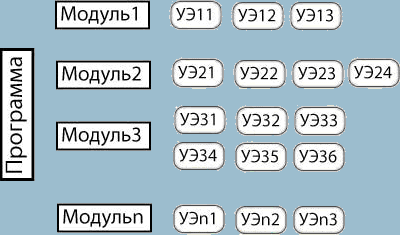 Модульное обучение имеет ряд преимуществ, по сравнению с традиционным.Одним из главных элементов модульного обучения должен являться контроль и оценка достижения учащихся.Технология индивидуализации на основе учёта когнитивного стиля ученика призвана обеспечить максимальный психологический комфорт для учащихся в процессе обучения в результате учёта индивидуальных психологических особенностей каждой личности и создания условий для самореализации в обучении. Для этого выявляют когнитивный стиль (индивидуальную познавательную стратегию) каждого учащегося, составляется карта стилей класса, определяют когнитивную стратегию, которая применяется в дальнейшем.Когнитивный стиль можно выявить, используя тест, состоящий из нескольких картинок и нескольких вариантов ответов к ним (ПРИЛОЖЕНИЕ 1).Урок с применением перечисленных технологий проводился в 10 классе «социально-лингвистического профиля». В этом классе учащиеся выбрали профильным предметом иностранные языки. После проведения тестирования по определению когнитивных стилей получила следующие результаты. Из 14 учащихся 10 предпочитают, чтобы задачи содержали эмоциональную сюжетную основу. Для 4 учащихся (Ахунов Александр, Григорьева Алина, Мамедова Сара, Смирнов Александр)- технологию обучения необходимо выстраивать от частного к общему, от конкретного к абстрактному. Такие учащиеся лучше воспринимают отдельные дисциплины, участвуя в ступенчатом, последовательном познании.Для остальных учащихся (Борисюк Юля, Гадирова Мадина, Красникова Мария, Кустова Екатерина, Михайлов Максим, Никифоров Антон, Волкова   Вероника, Горбунов Владимир, Леншина Анастасия, Мурзаханов Руслан) – наоборот обучение должно быть построено по принципу восхождения от абстрактного к конкретному, от общего – к частному, от закона к формам его проявления. Они лучше воспринимают логико-формализованный, обобщенный учебный материал.При изучении нового учебного элемента, учащиеся участвовали в постановке целей. Далее работа в классе строится с учетом стилей и тех знаний, умений и навыков, которыми каждый ученик должен овладеть. Каждый определял для себя уровень сложности.Свои ответы, учащиеся сверяли с ответами на экране и выставляли за правильные ответы баллы. Таким образом, учащиеся стремились заработать большее количество баллов. В итоге разными путями они пришли к одному результату.  Свои знания, умения и навыки, проверяли в выходном контроле (итоговое тестирование, представленное в двух вариантах).На уроках, которые проводились в традиционной форме, по тестам текущего контроля успеваемость чаще была 80-90%. Считаю, что уровень усвоения учебного материала повысился, т.к. повысилась психологическая комфортность обучения.Учитель на таком уроке играет роль координатора действий учащихся. Если возникает необходимость, оказывает помощь. Личность формируется в деятельности, поэтому необходима такая организация деятельности ребёнка, которая будет способствовать развитию его личности. Знание природных особенностей, учащихся и их проявлений в учебной деятельности позволяет заранее предусмотреть, в каких учебных ситуациях, условиях эти проявления окажутся благоприятными для достижения успеха, а в каких могут препятствовать ему. Задача учителя состоит в том, чтобы помочь учащемуся найти наиболее подходящий для него индивидуальный стиль деятельности, а не видеть всех обучающихся «на одно лицо». Если ученик научится строить свою работу с учетом своего потенциала, то сможет быть подготовленным и ко взрослой жизни.Хотелось бы, чтобы учитель смог указать дорогу для получения прочных фундаментальных (предметных) знаний, основанных на умении учиться самостоятельно. Как сказал Ричард Олдингтон: «Всему, что необходимо знать, научить нельзя, учитель может сделать только одно — указать дорогу» [6].Литература:Кирик Л.А.  Физика-10. Разноуровневые самостоятельные и контрольные работы. – М.: Илекса, 2007.-192с.Методический справочник учителя физики/Сост.: М.Ю. Демидова, В.А. Коровин.- М.: Мнемозина, 2003.-229с.Физика – 10/Е.В. Громыко, В.И. Зенькович, А.А. Луцевич, И.Э. Слесарь. - Минск «Адукацыя i выхаванне», 2019.-263с.http://www.pro-facebook.ru/showthread.php?tid=356-цитаты,  афоризмы учитель.http://museum.edu.ru/catalog.asp?cat_ob_no=13051&ob_no=13368 -психология обучения. http://www.childlib.ru/dep-resourses/Year-of-the-Teacher-7.htm- цитаты об образовании.ПРИЛОЖЕНИЕ 1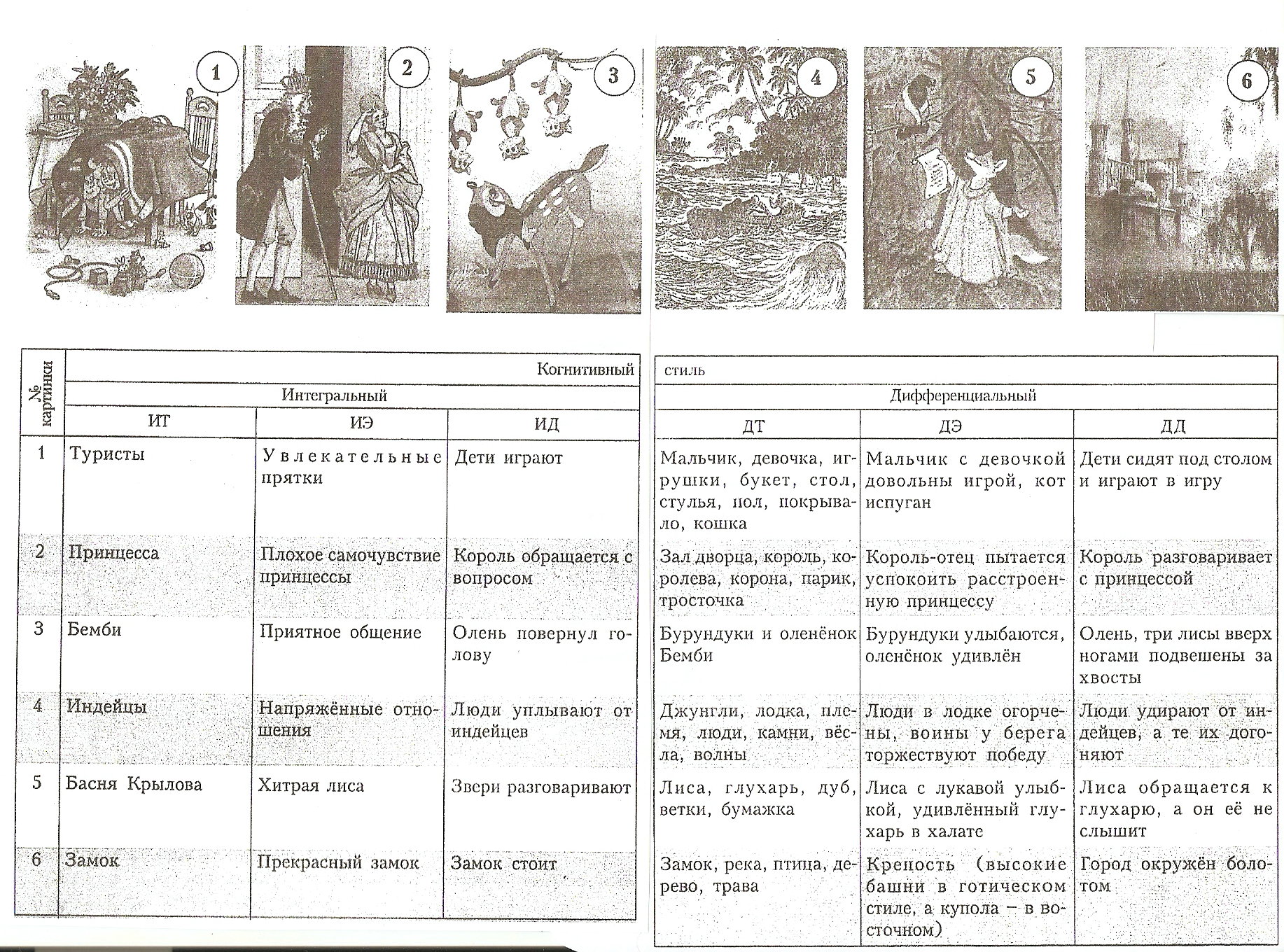 Традиционное обучениеМодульное обучениеСтруктура учебных программСтруктура учебных программ В процессе обучения все обучаемые обучаются по одинаковой программеДля каждого обучаемого составляется индивидуальная программа обученияФункции преподавателяФункции преподавателяОсновная функция преподавателя - передача знаний учащимся. При этом используются индивидуальная, групповая и коллективная работа, но в общем все учащиеся работают с одним и тем же учебным материалом и решают одни и те же задачи 	Основная функция преподавателя - управление индивидуальной работой учащихся. Он выполняет роль консультанта, помощника, помогает правильно организовать самообучение обучающегосяРоль обучающихсяРоль обучающихсяВ основном пассивная. обучающиеся не принимают участия в организации собственного обучения, не имеют возможности внести коррективы в свой процесс обучения. Очень часто обучаемые не осознают цели своего обучения.Обучаемый наравне с преподавателем организует свое обучение. Он принимает участие в формировании программы обучения, может предлагать вносить изменения в те учебные материалы, которые он изучает.Формы контроляФормы контроляВсе «нити» контроля находятся в руках преподавателя (учителя), что лишает учащихся инициативы, самостоятельности в учебе. На практике зачастую объективность контроля превращается в субъективную предвзятость.Является индивидуальный коммуникативный индекс (рейтинг), цель которого – нацелить учащихся на получение максимального количества баллов при изучении модуля.широко используются тесты, как обязательные, так и на выборФамилия имяИнтегральный стильДифференциальный стильТехнологии обучения предметуАхунов  АлександрДЭ-дифференциально-эмоциональныйУчебный материал соотносить с их социокультурным опытом, с эмоциональной окраской.Григорьева АлинаДЭ-дифференциально-эмоциональныйУчебный материал соотносить с их социокультурным опытом, с эмоциональной окраской.Мамедова СараДЭ-дифференциально-эмоциональныйУчебный материал соотносить с их социокультурным опытом, с эмоциональной окраской.Смирнов АлександрДЭ-дифференциально-эмоциональныйУчебный материал соотносить с их социокультурным опытом, с эмоциональной окраской.Борисюк ЮлияИЭ-интегрально-эмоциональныйСвязать исходные положения абстрактной теории с реальными предметами и явлениями. Учебная информация эмоционально насыщенна.Гадирова МадинаИЭ-интегрально-эмоциональныйСвязать исходные положения абстрактной теории с реальными предметами и явлениями. Учебная информация эмоционально насыщенна.Красникова МарияИЭ-интегрально-эмоциональныйСвязать исходные положения абстрактной теории с реальными предметами и явлениями. Учебная информация эмоционально насыщенна.Кустова ЕкатеринаИЭ-интегрально-эмоциональныйСвязать исходные положения абстрактной теории с реальными предметами и явлениями. Учебная информация эмоционально насыщенна.Михайлов МаксимИЭ-интегрально-эмоциональныйСвязать исходные положения абстрактной теории с реальными предметами и явлениями. Учебная информация эмоционально насыщенна.Никифоров АнтонИЭ-интегрально-эмоциональныйСвязать исходные положения абстрактной теории с реальными предметами и явлениями. Учебная информация эмоционально насыщенна.Волкова ВероникаИТ-интегрально-теоретическийОбучение надо строить с опорой на межпредметные теоретические обобщения.Горбунов ВладимирИТ-интегрально-теоретическийОбучение надо строить с опорой на межпредметные теоретические обобщения.Леншина АнастасияИТ-интегрально-теоретическийОбучение надо строить с опорой на межпредметные теоретические обобщения.Мурзаханов РусланИД-интегрально-действенныйУчебный материал подается как в динамике развития, так и с опорой на собственную познавательную активность.